Publicado en Madrid el 14/05/2015 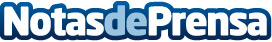 El estudio de naming Damenáme pone nombre a un nuevo plato de sushi"Cheeswaka Roll", así se llama el nuevo uramaki que la marca de comida japonesa a domicilio Go! Sushing ofrece en su carta desde hoy en todos sus restaurantes. Este nuevo producto se creó en un taller de sushi para blogueros organizado en Madrid. Damenáme trabajó en tres propuestas de naming de las que se eligió un ganador a través de las redes socialesDatos de contacto:Raúl ItueroDirector Estratégico654961869Nota de prensa publicada en: https://www.notasdeprensa.es/el-estudio-de-naming-damename-pone-nombre-a-un Categorias: Gastronomía Comunicación Marketing Entretenimiento Restauración http://www.notasdeprensa.es